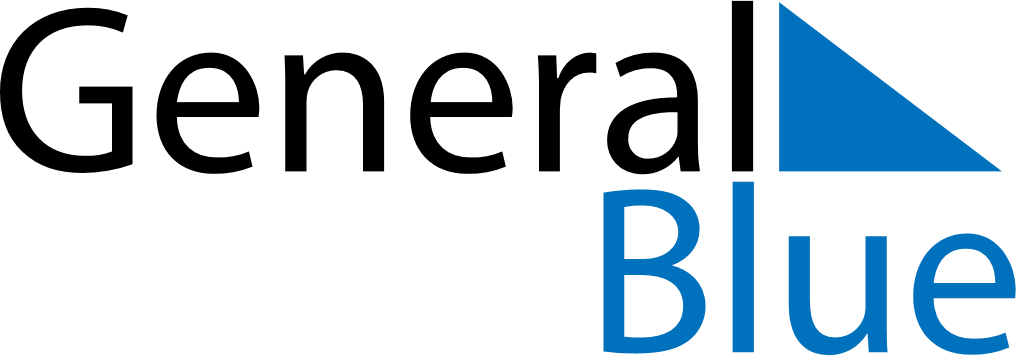 October 2030October 2030October 2030October 2030CanadaCanadaCanadaSundayMondayTuesdayWednesdayThursdayFridayFridaySaturday1234456789101111121314151617181819Thanksgiving20212223242525262728293031Halloween